RedsKorea…A country of spicy foodRed…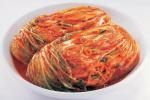 Full of passionRed…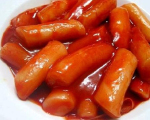 Kim-chi spicyBi-bim –bab spicy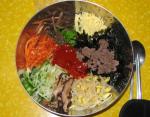 Dduk-bbok-ji spicyFootball chanting, passionKoreans, passionI’m passion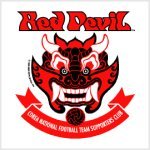 Red is a color of passionRed is a color of spicy foodRed is a color of me